Spoštovani,Razvojni center Novo mesto d.o.o. vas vabi na povezovalno delavnico, kjer bo podjetje mCost d.o.o. predstavilo delo s kolaborativnim robotom Universal Robots. KDAJ: petek, 15.9.2017,  1. skupina 8:00 – 12:00 in 2. skupina 13.00 – 17.00 KJE: Podjetniški inkubator Podbreznik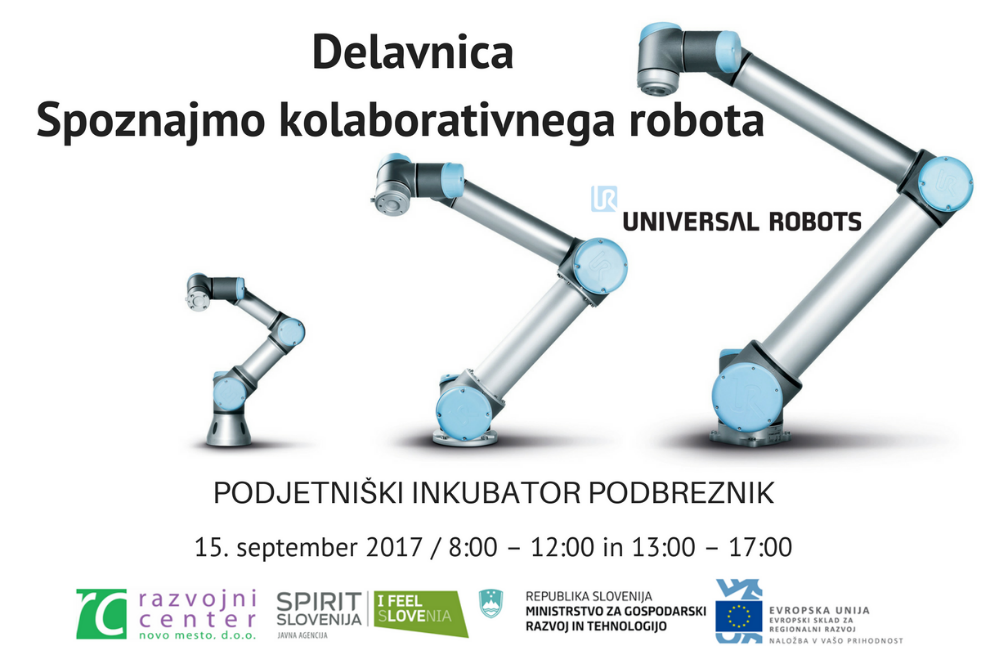 Vsebina delavnice:predstavitev dela in osnov kolaborativnega robota UR, prikaz dela na kolaborantovem robotu UR in mentoriranje udeležencev,delo s kolaborantovim prijemalom in drugimi pripomočki,hitra uporaba praktičnih izkušenj, pridobljenih z izobraževanjem,izvedba delujoče robotske aplikacije z udeleženci,povezovanje podjetij ter odkrivanje priložnosti sodelovanja na področju kolaborantovih robotov.Delavnico bo vodil mag. Robert Gril, ki je sodeloval pri uvedbi kolaborantovih robotov (Universal Robots) v številnih podjetjih kot so TPV, Gorenje, Danfoss in mnogi drugi.Pogoji za udeležbo:- uporabnik naj bo tehnično usmerjen,- znanje programiranja ni pogoj,- poznavanje robotov ni pogoj.Delavnica je brezplačna in ima omejeno število mest (10). Izvedena bo v dveh skupinah po 5 udeležencev. Prosimo za obvezno predhodno prijavo na e-naslov crri@rc-nm.si. Vaša udeležba velja samo v kolikor prejmete našo potrditveno e-pošto.Vabljeni!Razvojni center Novo mesto d.o.o. I Ljubljanska cesta 26 I 8000 Novo mesto I SI I + 386 (7) 337 29 91 I www.rc-nm.si